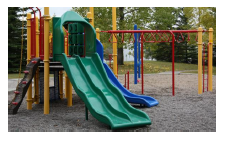 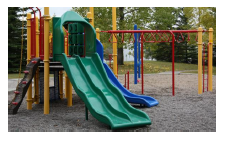 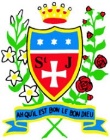 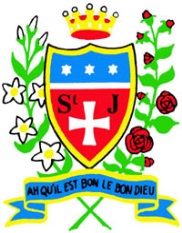 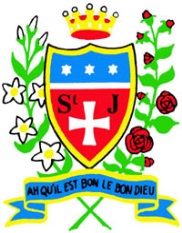 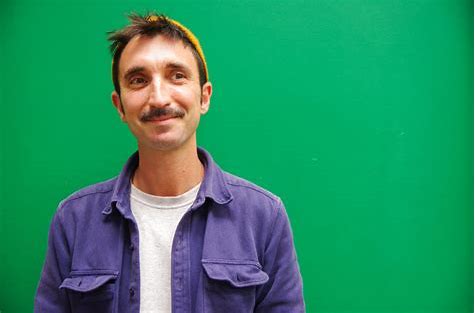 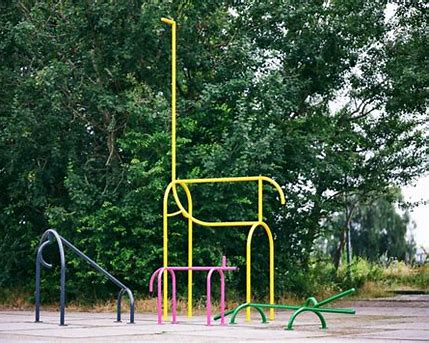 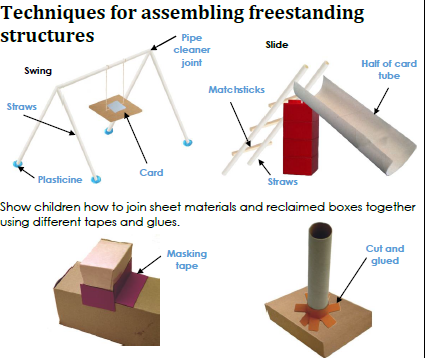 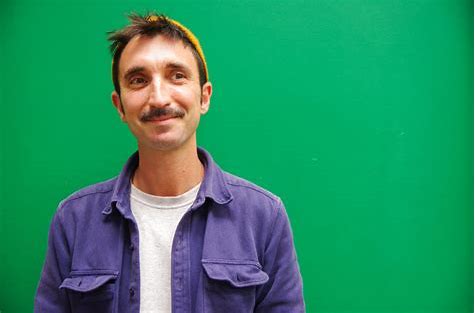 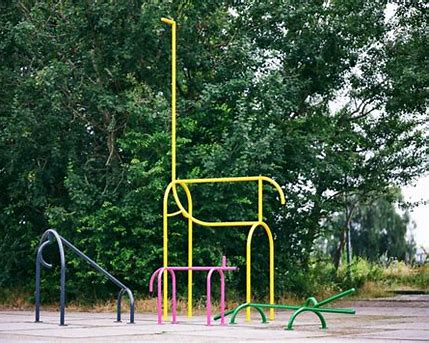 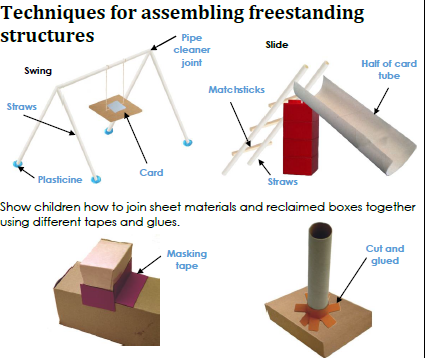 St Julie Catholic Primary School - DTSt Julie Catholic Primary School - DTSt Julie Catholic Primary School - DTDT – Autumn TermYear: 1Unit Title: Free standing structures: Playground equipment